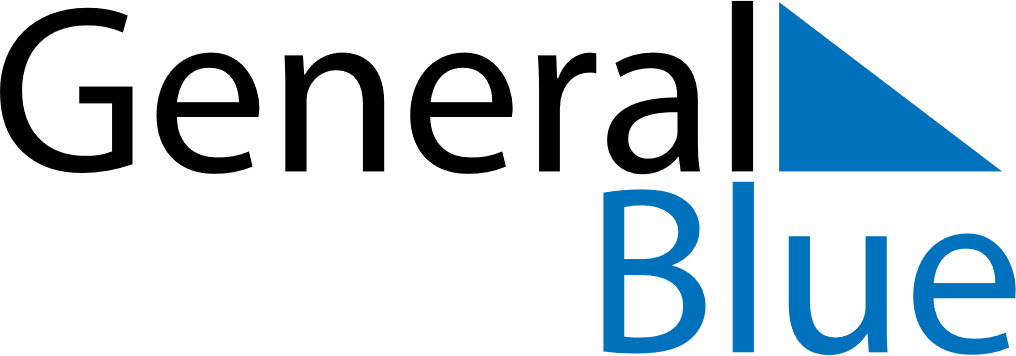 December 2021December 2021December 2021December 2021December 2021ReunionReunionReunionReunionReunionReunionReunionReunionSundayMondayTuesdayWednesdayThursdayFridaySaturday12345678910111213141516171819202122232425Abolition of SlaveryChristmas Day262728293031NOTES